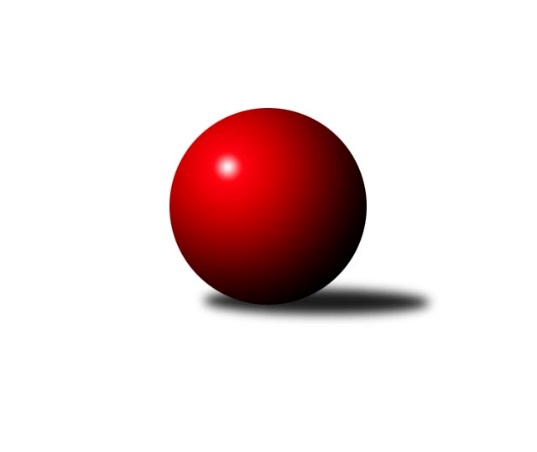 Č.3Ročník 2016/2017	28.5.2024 2. KLM B 2016/2017Statistika 3. kolaTabulka družstev:		družstvo	záp	výh	rem	proh	skore	sety	průměr	body	plné	dorážka	chyby	1.	KK Vyškov	3	3	0	0	20.0 : 4.0 	(43.5 : 28.5)	3368	6	2243	1126	19.7	2.	TJ Centropen Dačice	3	3	0	0	17.0 : 7.0 	(41.5 : 30.5)	3371	6	2249	1121	19	3.	KK Zábřeh	3	3	0	0	16.0 : 8.0 	(42.0 : 30.0)	3260	6	2143	1117	22	4.	TJ Opava˝A˝	3	3	0	0	16.0 : 8.0 	(39.0 : 33.0)	3366	6	2229	1137	24.3	5.	SKK Dubňany	3	2	0	1	15.0 : 9.0 	(44.0 : 28.0)	3366	4	2252	1115	24.7	6.	TJ Sokol Chvalíkovice ˝A˝	3	1	0	2	12.0 : 12.0 	(36.0 : 36.0)	3236	2	2195	1041	25.7	7.	KK Blansko	3	1	0	2	10.0 : 14.0 	(32.5 : 39.5)	3285	2	2195	1090	32.3	8.	TJ Slovan Kamenice n.L.	3	1	0	2	9.0 : 15.0 	(30.0 : 42.0)	3226	2	2175	1051	36.3	9.	TJ Horní Benešov ˝A˝	3	0	1	2	8.0 : 16.0 	(31.0 : 41.0)	3267	1	2213	1054	29.7	10.	TJ Sokol Vracov	3	0	1	2	8.0 : 16.0 	(30.0 : 42.0)	3249	1	2198	1051	25.7	11.	TJ Unie Hlubina ˝A˝	3	0	0	3	7.0 : 17.0 	(31.0 : 41.0)	3269	0	2182	1088	22	12.	TJ Sokol Husovice˝B˝	3	0	0	3	6.0 : 18.0 	(31.5 : 40.5)	3249	0	2178	1071	26.7Tabulka doma:		družstvo	záp	výh	rem	proh	skore	sety	průměr	body	maximum	minimum	1.	KK Vyškov	2	2	0	0	13.0 : 3.0 	(28.5 : 19.5)	3482	4	3515	3449	2.	KK Zábřeh	2	2	0	0	11.0 : 5.0 	(30.0 : 18.0)	3304	4	3325	3283	3.	SKK Dubňany	1	1	0	0	8.0 : 0.0 	(16.0 : 8.0)	3341	2	3341	3341	4.	TJ Centropen Dačice	1	1	0	0	6.0 : 2.0 	(15.0 : 9.0)	3339	2	3339	3339	5.	TJ Opava˝A˝	1	1	0	0	6.0 : 2.0 	(14.0 : 10.0)	3355	2	3355	3355	6.	TJ Sokol Chvalíkovice ˝A˝	2	1	0	1	10.0 : 6.0 	(28.0 : 20.0)	3345	2	3358	3331	7.	KK Blansko	2	1	0	1	9.0 : 7.0 	(24.5 : 23.5)	3329	2	3365	3293	8.	TJ Slovan Kamenice n.L.	2	1	0	1	9.0 : 7.0 	(22.0 : 26.0)	3326	2	3358	3294	9.	TJ Sokol Vracov	2	0	1	1	6.0 : 10.0 	(21.0 : 27.0)	3285	1	3297	3273	10.	TJ Unie Hlubina ˝A˝	1	0	0	1	3.0 : 5.0 	(12.0 : 12.0)	3157	0	3157	3157	11.	TJ Horní Benešov ˝A˝	1	0	0	1	2.0 : 6.0 	(11.0 : 13.0)	3292	0	3292	3292	12.	TJ Sokol Husovice˝B˝	1	0	0	1	1.0 : 7.0 	(9.0 : 15.0)	3122	0	3122	3122Tabulka venku:		družstvo	záp	výh	rem	proh	skore	sety	průměr	body	maximum	minimum	1.	TJ Centropen Dačice	2	2	0	0	11.0 : 5.0 	(26.5 : 21.5)	3387	4	3405	3368	2.	TJ Opava˝A˝	2	2	0	0	10.0 : 6.0 	(25.0 : 23.0)	3377	4	3400	3354	3.	KK Vyškov	1	1	0	0	7.0 : 1.0 	(15.0 : 9.0)	3254	2	3254	3254	4.	KK Zábřeh	1	1	0	0	5.0 : 3.0 	(12.0 : 12.0)	3215	2	3215	3215	5.	SKK Dubňany	2	1	0	1	7.0 : 9.0 	(28.0 : 20.0)	3379	2	3409	3349	6.	TJ Horní Benešov ˝A˝	2	0	1	1	6.0 : 10.0 	(20.0 : 28.0)	3255	1	3286	3224	7.	TJ Sokol Vracov	1	0	0	1	2.0 : 6.0 	(9.0 : 15.0)	3212	0	3212	3212	8.	TJ Sokol Chvalíkovice ˝A˝	1	0	0	1	2.0 : 6.0 	(8.0 : 16.0)	3127	0	3127	3127	9.	KK Blansko	1	0	0	1	1.0 : 7.0 	(8.0 : 16.0)	3240	0	3240	3240	10.	TJ Slovan Kamenice n.L.	1	0	0	1	0.0 : 8.0 	(8.0 : 16.0)	3125	0	3125	3125	11.	TJ Sokol Husovice˝B˝	2	0	0	2	5.0 : 11.0 	(22.5 : 25.5)	3313	0	3340	3285	12.	TJ Unie Hlubina ˝A˝	2	0	0	2	4.0 : 12.0 	(19.0 : 29.0)	3326	0	3370	3281Tabulka podzimní části:		družstvo	záp	výh	rem	proh	skore	sety	průměr	body	doma	venku	1.	KK Vyškov	3	3	0	0	20.0 : 4.0 	(43.5 : 28.5)	3368	6 	2 	0 	0 	1 	0 	0	2.	TJ Centropen Dačice	3	3	0	0	17.0 : 7.0 	(41.5 : 30.5)	3371	6 	1 	0 	0 	2 	0 	0	3.	KK Zábřeh	3	3	0	0	16.0 : 8.0 	(42.0 : 30.0)	3260	6 	2 	0 	0 	1 	0 	0	4.	TJ Opava˝A˝	3	3	0	0	16.0 : 8.0 	(39.0 : 33.0)	3366	6 	1 	0 	0 	2 	0 	0	5.	SKK Dubňany	3	2	0	1	15.0 : 9.0 	(44.0 : 28.0)	3366	4 	1 	0 	0 	1 	0 	1	6.	TJ Sokol Chvalíkovice ˝A˝	3	1	0	2	12.0 : 12.0 	(36.0 : 36.0)	3236	2 	1 	0 	1 	0 	0 	1	7.	KK Blansko	3	1	0	2	10.0 : 14.0 	(32.5 : 39.5)	3285	2 	1 	0 	1 	0 	0 	1	8.	TJ Slovan Kamenice n.L.	3	1	0	2	9.0 : 15.0 	(30.0 : 42.0)	3226	2 	1 	0 	1 	0 	0 	1	9.	TJ Horní Benešov ˝A˝	3	0	1	2	8.0 : 16.0 	(31.0 : 41.0)	3267	1 	0 	0 	1 	0 	1 	1	10.	TJ Sokol Vracov	3	0	1	2	8.0 : 16.0 	(30.0 : 42.0)	3249	1 	0 	1 	1 	0 	0 	1	11.	TJ Unie Hlubina ˝A˝	3	0	0	3	7.0 : 17.0 	(31.0 : 41.0)	3269	0 	0 	0 	1 	0 	0 	2	12.	TJ Sokol Husovice˝B˝	3	0	0	3	6.0 : 18.0 	(31.5 : 40.5)	3249	0 	0 	0 	1 	0 	0 	2Tabulka jarní části:		družstvo	záp	výh	rem	proh	skore	sety	průměr	body	doma	venku	1.	TJ Sokol Vracov	0	0	0	0	0.0 : 0.0 	(0.0 : 0.0)	0	0 	0 	0 	0 	0 	0 	0 	2.	KK Zábřeh	0	0	0	0	0.0 : 0.0 	(0.0 : 0.0)	0	0 	0 	0 	0 	0 	0 	0 	3.	SKK Dubňany	0	0	0	0	0.0 : 0.0 	(0.0 : 0.0)	0	0 	0 	0 	0 	0 	0 	0 	4.	TJ Slovan Kamenice n.L.	0	0	0	0	0.0 : 0.0 	(0.0 : 0.0)	0	0 	0 	0 	0 	0 	0 	0 	5.	TJ Sokol Husovice˝B˝	0	0	0	0	0.0 : 0.0 	(0.0 : 0.0)	0	0 	0 	0 	0 	0 	0 	0 	6.	KK Vyškov	0	0	0	0	0.0 : 0.0 	(0.0 : 0.0)	0	0 	0 	0 	0 	0 	0 	0 	7.	TJ Centropen Dačice	0	0	0	0	0.0 : 0.0 	(0.0 : 0.0)	0	0 	0 	0 	0 	0 	0 	0 	8.	TJ Unie Hlubina ˝A˝	0	0	0	0	0.0 : 0.0 	(0.0 : 0.0)	0	0 	0 	0 	0 	0 	0 	0 	9.	TJ Horní Benešov ˝A˝	0	0	0	0	0.0 : 0.0 	(0.0 : 0.0)	0	0 	0 	0 	0 	0 	0 	0 	10.	KK Blansko	0	0	0	0	0.0 : 0.0 	(0.0 : 0.0)	0	0 	0 	0 	0 	0 	0 	0 	11.	TJ Opava˝A˝	0	0	0	0	0.0 : 0.0 	(0.0 : 0.0)	0	0 	0 	0 	0 	0 	0 	0 	12.	TJ Sokol Chvalíkovice ˝A˝	0	0	0	0	0.0 : 0.0 	(0.0 : 0.0)	0	0 	0 	0 	0 	0 	0 	0 Zisk bodů pro družstvo:		jméno hráče	družstvo	body	zápasy	v %	dílčí body	sety	v %	1.	Martin Sitta 	KK Zábřeh 	3	/	3	(100%)	12	/	12	(100%)	2.	Petr Bracek 	TJ Opava˝A˝ 	3	/	3	(100%)	11	/	12	(92%)	3.	Vladimír Konečný 	TJ Unie Hlubina ˝A˝ 	3	/	3	(100%)	10	/	12	(83%)	4.	Martin Marek 	TJ Opava˝A˝ 	3	/	3	(100%)	9	/	12	(75%)	5.	Ondřej Ševela 	SKK Dubňany  	3	/	3	(100%)	9	/	12	(75%)	6.	Luděk Rychlovský 	KK Vyškov 	3	/	3	(100%)	9	/	12	(75%)	7.	Tomáš Procházka 	KK Vyškov 	3	/	3	(100%)	8	/	12	(67%)	8.	Jiří Staněk 	TJ Sokol Chvalíkovice ˝A˝ 	3	/	3	(100%)	8	/	12	(67%)	9.	Radim Čuřík 	KK Vyškov 	3	/	3	(100%)	8	/	12	(67%)	10.	Jakub Hendrych 	TJ Sokol Chvalíkovice ˝A˝ 	2	/	2	(100%)	7	/	8	(88%)	11.	Marek Dostál 	SKK Dubňany  	2	/	2	(100%)	7	/	8	(88%)	12.	Martin Procházka 	KK Blansko  	2	/	2	(100%)	6.5	/	8	(81%)	13.	Karel Novák 	TJ Centropen Dačice 	2	/	2	(100%)	6	/	8	(75%)	14.	Petr Žahourek 	TJ Centropen Dačice 	2	/	2	(100%)	6	/	8	(75%)	15.	Marek Ollinger 	KK Zábřeh 	2	/	3	(67%)	9	/	12	(75%)	16.	David Hendrych 	TJ Sokol Chvalíkovice ˝A˝ 	2	/	3	(67%)	8	/	12	(67%)	17.	Josef Sitta 	KK Zábřeh 	2	/	3	(67%)	8	/	12	(67%)	18.	František Svoboda 	TJ Sokol Vracov 	2	/	3	(67%)	7	/	12	(58%)	19.	Eduard Varga 	KK Vyškov 	2	/	3	(67%)	7	/	12	(58%)	20.	Jiří Trávníček 	KK Vyškov 	2	/	3	(67%)	7	/	12	(58%)	21.	Antonín Kratochvíla 	SKK Dubňany  	2	/	3	(67%)	7	/	12	(58%)	22.	Vladislav Pečinka 	TJ Horní Benešov ˝A˝ 	2	/	3	(67%)	7	/	12	(58%)	23.	Jakub Flek 	KK Blansko  	2	/	3	(67%)	7	/	12	(58%)	24.	Jan Tužil 	TJ Sokol Vracov 	2	/	3	(67%)	6	/	12	(50%)	25.	Filip Kordula 	TJ Sokol Vracov 	2	/	3	(67%)	6	/	12	(50%)	26.	Petr Rak 	TJ Horní Benešov ˝A˝ 	2	/	3	(67%)	5	/	12	(42%)	27.	Vladimír Valenta 	TJ Sokol Chvalíkovice ˝A˝ 	2	/	3	(67%)	5	/	12	(42%)	28.	Jiří Flídr 	KK Zábřeh 	2	/	3	(67%)	4	/	12	(33%)	29.	Aleš Staněk 	TJ Sokol Chvalíkovice ˝A˝ 	1	/	1	(100%)	2	/	4	(50%)	30.	Tomáš Bártů 	TJ Centropen Dačice 	1	/	1	(100%)	2	/	4	(50%)	31.	Pavel Košťál 	TJ Sokol Husovice˝B˝ 	1	/	1	(100%)	2	/	4	(50%)	32.	Petr Vojtíšek 	TJ Centropen Dačice 	1	/	1	(100%)	2	/	4	(50%)	33.	Josef Brtník 	TJ Centropen Dačice 	1	/	2	(50%)	5	/	8	(63%)	34.	Vít Svoboda 	SKK Dubňany  	1	/	2	(50%)	5	/	8	(63%)	35.	Pavel Kabelka 	TJ Centropen Dačice 	1	/	2	(50%)	5	/	8	(63%)	36.	Petr Havíř 	KK Blansko  	1	/	2	(50%)	4.5	/	8	(56%)	37.	Jaroslav Harca 	SKK Dubňany  	1	/	2	(50%)	4	/	8	(50%)	38.	David Plšek 	TJ Sokol Husovice˝B˝ 	1	/	2	(50%)	4	/	8	(50%)	39.	Tomaš Žižlavský 	TJ Sokol Husovice˝B˝ 	1	/	2	(50%)	4	/	8	(50%)	40.	Miroslav Vejtasa 	TJ Sokol Husovice˝B˝ 	1	/	2	(50%)	4	/	8	(50%)	41.	Milan Vaněk 	TJ Opava˝A˝ 	1	/	2	(50%)	3.5	/	8	(44%)	42.	Petr Basta 	TJ Unie Hlubina ˝A˝ 	1	/	2	(50%)	3	/	8	(38%)	43.	Zdeněk Černý 	TJ Horní Benešov ˝A˝ 	1	/	3	(33%)	7	/	12	(58%)	44.	Milan Jahn 	TJ Opava˝A˝ 	1	/	3	(33%)	6.5	/	12	(54%)	45.	Milan Kratochvíla 	SKK Dubňany  	1	/	3	(33%)	6	/	12	(50%)	46.	Michal Zelený 	SKK Dubňany  	1	/	3	(33%)	6	/	12	(50%)	47.	Michal Zatyko 	TJ Unie Hlubina ˝A˝ 	1	/	3	(33%)	5	/	12	(42%)	48.	Michal Blažek 	TJ Opava˝A˝ 	1	/	3	(33%)	5	/	12	(42%)	49.	Zdeněk Švub 	KK Zábřeh 	1	/	3	(33%)	5	/	12	(42%)	50.	Pavel Polanský st. ml.	TJ Sokol Vracov 	1	/	3	(33%)	5	/	12	(42%)	51.	Petr Pevný 	KK Vyškov 	1	/	3	(33%)	4.5	/	12	(38%)	52.	Karel Kolařík 	KK Blansko  	1	/	3	(33%)	4.5	/	12	(38%)	53.	Ladislav Musil 	KK Blansko  	1	/	3	(33%)	4	/	12	(33%)	54.	Roman Flek 	KK Blansko  	1	/	3	(33%)	4	/	12	(33%)	55.	František Oliva 	TJ Unie Hlubina ˝A˝ 	1	/	3	(33%)	3.5	/	12	(29%)	56.	Petr Brablec 	TJ Unie Hlubina ˝A˝ 	1	/	3	(33%)	3	/	12	(25%)	57.	Maciej Basista 	TJ Opava˝A˝ 	1	/	3	(33%)	3	/	12	(25%)	58.	Karel Dúška 	TJ Slovan Kamenice n.L. 	0	/	1	(0%)	2	/	4	(50%)	59.	Pavel Ježek 	TJ Slovan Kamenice n.L. 	0	/	1	(0%)	2	/	4	(50%)	60.	Jan Machálek st.	TJ Sokol Husovice˝B˝ 	0	/	1	(0%)	2	/	4	(50%)	61.	Jakub Ouhel 	TJ Slovan Kamenice n.L. 	0	/	1	(0%)	2	/	4	(50%)	62.	Antonín Svozil ml.	TJ Sokol Vracov 	0	/	1	(0%)	2	/	4	(50%)	63.	Zdeněk Pospíchal 	TJ Centropen Dačice 	0	/	1	(0%)	1	/	4	(25%)	64.	Jakub Hnát 	TJ Sokol Husovice˝B˝ 	0	/	1	(0%)	1	/	4	(25%)	65.	Vladimír Kostka 	TJ Sokol Chvalíkovice ˝A˝ 	0	/	1	(0%)	1	/	4	(25%)	66.	Jiří Malínek 	TJ Centropen Dačice 	0	/	1	(0%)	1	/	4	(25%)	67.	Petr Polanský 	TJ Sokol Vracov 	0	/	1	(0%)	1	/	4	(25%)	68.	Jiří Zapletal 	KK Blansko  	0	/	1	(0%)	1	/	4	(25%)	69.	Milan Podhradský 	TJ Slovan Kamenice n.L. 	0	/	1	(0%)	1	/	4	(25%)	70.	Josef Matušek 	TJ Opava˝A˝ 	0	/	1	(0%)	1	/	4	(25%)	71.	Jiří Radil 	TJ Sokol Husovice˝B˝ 	0	/	1	(0%)	0	/	4	(0%)	72.	David Dúška 	TJ Slovan Kamenice n.L. 	0	/	1	(0%)	0	/	4	(0%)	73.	Michal Hejtmánek 	TJ Unie Hlubina ˝A˝ 	0	/	2	(0%)	4	/	8	(50%)	74.	Tomáš Rechtoris 	TJ Unie Hlubina ˝A˝ 	0	/	2	(0%)	2.5	/	8	(31%)	75.	Vlastimil Skopalík 	TJ Horní Benešov ˝A˝ 	0	/	2	(0%)	1	/	8	(13%)	76.	Tomáš Kordula 	TJ Sokol Vracov 	0	/	2	(0%)	0	/	8	(0%)	77.	Kamil Kubeša 	TJ Horní Benešov ˝A˝ 	0	/	3	(0%)	4	/	12	(33%)	78.	Václav Švub 	KK Zábřeh 	0	/	3	(0%)	4	/	12	(33%)	79.	Martin Bilíček 	TJ Horní Benešov ˝A˝ 	0	/	3	(0%)	4	/	12	(33%)	80.	Marek Hynar 	TJ Sokol Chvalíkovice ˝A˝ 	0	/	3	(0%)	4	/	12	(33%)Průměry na kuželnách:		kuželna	průměr	plné	dorážka	chyby	výkon na hráče	1.	KK Vyškov, 1-4	3420	2271	1149	21.3	(570.1)	2.	 Horní Benešov, 1-4	3348	2248	1100	31.5	(558.1)	3.	KK Blansko, 1-6	3323	2207	1116	24.5	(553.9)	4.	TJ Opava, 1-4	3318	2229	1088	28.2	(553.0)	5.	TJ Sokol Vracov, 1-6	3316	2205	1110	23.8	(552.7)	6.	TJ Centropen Dačice, 1-4	3275	2215	1060	20.5	(545.9)	7.	KK Zábřeh, 1-4	3255	2154	1100	22.0	(542.5)	8.	Dubňany, 1-4	3233	2171	1062	28.0	(538.8)	9.	TJ Sokol Husovice, 1-4	3188	2160	1027	30.5	(531.3)	10.	TJ VOKD Poruba, 1-4	3186	2140	1046	28.0	(531.0)Nejlepší výkony na kuželnách:KK Vyškov, 1-4KK Vyškov	3515	3. kolo	Jiří Trávníček 	KK Vyškov	623	3. koloKK Vyškov	3449	1. kolo	Petr Pevný 	KK Vyškov	603	3. koloTJ Unie Hlubina ˝A˝	3370	3. kolo	Petr Pevný 	KK Vyškov	601	1. koloSKK Dubňany 	3349	1. kolo	František Oliva 	TJ Unie Hlubina ˝A˝	595	3. kolo		. kolo	Radim Čuřík 	KK Vyškov	590	3. kolo		. kolo	Tomáš Procházka 	KK Vyškov	585	3. kolo		. kolo	Luděk Rychlovský 	KK Vyškov	582	1. kolo		. kolo	Tomáš Procházka 	KK Vyškov	581	1. kolo		. kolo	Michal Hejtmánek 	TJ Unie Hlubina ˝A˝	579	3. kolo		. kolo	Ondřej Ševela 	SKK Dubňany 	578	1. kolo Horní Benešov, 1-4TJ Centropen Dačice	3405	3. kolo	Karel Novák 	TJ Centropen Dačice	619	3. koloTJ Horní Benešov ˝A˝	3292	3. kolo	Petr Žahourek 	TJ Centropen Dačice	589	3. kolo		. kolo	Tomáš Bártů 	TJ Centropen Dačice	588	3. kolo		. kolo	Vladislav Pečinka 	TJ Horní Benešov ˝A˝	571	3. kolo		. kolo	Josef Brtník 	TJ Centropen Dačice	571	3. kolo		. kolo	Pavel Kabelka 	TJ Centropen Dačice	570	3. kolo		. kolo	Martin Bilíček 	TJ Horní Benešov ˝A˝	562	3. kolo		. kolo	Kamil Kubeša 	TJ Horní Benešov ˝A˝	560	3. kolo		. kolo	Zdeněk Černý 	TJ Horní Benešov ˝A˝	549	3. kolo		. kolo	Vlastimil Skopalík 	TJ Horní Benešov ˝A˝	525	3. koloKK Blansko, 1-6KK Blansko 	3365	1. kolo	Martin Procházka 	KK Blansko 	665	1. koloTJ Opava˝A˝	3354	3. kolo	Petr Bracek 	TJ Opava˝A˝	589	3. koloKK Blansko 	3293	3. kolo	Jakub Flek 	KK Blansko 	586	1. koloTJ Unie Hlubina ˝A˝	3281	1. kolo	Martin Procházka 	KK Blansko 	582	3. kolo		. kolo	Petr Brablec 	TJ Unie Hlubina ˝A˝	582	1. kolo		. kolo	Vladimír Konečný 	TJ Unie Hlubina ˝A˝	578	1. kolo		. kolo	Milan Vaněk 	TJ Opava˝A˝	572	3. kolo		. kolo	Petr Havíř 	KK Blansko 	569	3. kolo		. kolo	Jakub Flek 	KK Blansko 	564	3. kolo		. kolo	Milan Jahn 	TJ Opava˝A˝	559	3. koloTJ Opava, 1-4TJ Opava˝A˝	3400	1. kolo	Petr Bracek 	TJ Opava˝A˝	606	1. koloTJ Sokol Chvalíkovice ˝A˝	3358	1. kolo	Jiří Staněk 	TJ Sokol Chvalíkovice ˝A˝	595	2. koloTJ Opava˝A˝	3355	2. kolo	Jiří Staněk 	TJ Sokol Chvalíkovice ˝A˝	594	1. koloTJ Sokol Chvalíkovice ˝A˝	3331	2. kolo	Jakub Hendrych 	TJ Sokol Chvalíkovice ˝A˝	590	1. koloKK Blansko 	3240	2. kolo	Zdeněk Černý 	TJ Horní Benešov ˝A˝	588	2. koloTJ Horní Benešov ˝A˝	3224	2. kolo	Petr Bracek 	TJ Opava˝A˝	582	2. kolo		. kolo	Milan Jahn 	TJ Opava˝A˝	581	2. kolo		. kolo	Michal Blažek 	TJ Opava˝A˝	575	1. kolo		. kolo	Martin Marek 	TJ Opava˝A˝	574	2. kolo		. kolo	Milan Vaněk 	TJ Opava˝A˝	570	1. koloTJ Sokol Vracov, 1-6SKK Dubňany 	3409	3. kolo	Ondřej Ševela 	SKK Dubňany 	619	3. koloTJ Sokol Vracov	3297	3. kolo	Marek Dostál 	SKK Dubňany 	589	3. koloTJ Horní Benešov ˝A˝	3286	1. kolo	Jan Tužil 	TJ Sokol Vracov	585	3. koloTJ Sokol Vracov	3273	1. kolo	Vladislav Pečinka 	TJ Horní Benešov ˝A˝	578	1. kolo		. kolo	Jan Tužil 	TJ Sokol Vracov	568	1. kolo		. kolo	Milan Kratochvíla 	SKK Dubňany 	566	3. kolo		. kolo	Pavel Polanský st. ml.	TJ Sokol Vracov	566	3. kolo		. kolo	Petr Rak 	TJ Horní Benešov ˝A˝	564	1. kolo		. kolo	Vít Svoboda 	SKK Dubňany 	563	3. kolo		. kolo	Antonín Kratochvíla 	SKK Dubňany 	560	3. koloTJ Centropen Dačice, 1-4TJ Centropen Dačice	3339	2. kolo	Pavel Kabelka 	TJ Centropen Dačice	587	2. koloTJ Sokol Vracov	3212	2. kolo	Filip Kordula 	TJ Sokol Vracov	587	2. kolo		. kolo	Petr Žahourek 	TJ Centropen Dačice	584	2. kolo		. kolo	Josef Brtník 	TJ Centropen Dačice	575	2. kolo		. kolo	Jan Tužil 	TJ Sokol Vracov	560	2. kolo		. kolo	Karel Novák 	TJ Centropen Dačice	537	2. kolo		. kolo	Tomáš Kordula 	TJ Sokol Vracov	534	2. kolo		. kolo	Zdeněk Pospíchal 	TJ Centropen Dačice	534	2. kolo		. kolo	František Svoboda 	TJ Sokol Vracov	530	2. kolo		. kolo	Petr Vojtíšek 	TJ Centropen Dačice	522	2. koloKK Zábřeh, 1-4KK Zábřeh	3325	1. kolo	Josef Sitta 	KK Zábřeh	597	3. koloTJ Sokol Husovice˝B˝	3285	1. kolo	Martin Sitta 	KK Zábřeh	590	1. koloKK Zábřeh	3283	3. kolo	Tomaš Žižlavský 	TJ Sokol Husovice˝B˝	576	1. koloTJ Sokol Chvalíkovice ˝A˝	3127	3. kolo	Martin Sitta 	KK Zábřeh	575	3. kolo		. kolo	Marek Ollinger 	KK Zábřeh	575	1. kolo		. kolo	David Plšek 	TJ Sokol Husovice˝B˝	574	1. kolo		. kolo	Pavel Košťál 	TJ Sokol Husovice˝B˝	560	1. kolo		. kolo	Josef Sitta 	KK Zábřeh	557	1. kolo		. kolo	Jiří Staněk 	TJ Sokol Chvalíkovice ˝A˝	552	3. kolo		. kolo	Zdeněk Švub 	KK Zábřeh	550	3. koloDubňany, 1-4SKK Dubňany 	3341	2. kolo	Ondřej Ševela 	SKK Dubňany 	592	2. koloTJ Slovan Kamenice n.L.	3125	2. kolo	Marek Dostál 	SKK Dubňany 	590	2. kolo		. kolo	Jakub Ouhel 	TJ Slovan Kamenice n.L.	578	2. kolo		. kolo	Milan Kratochvíla 	SKK Dubňany 	560	2. kolo		. kolo	Antonín Kratochvíla 	SKK Dubňany 	543	2. kolo		. kolo	Michal Zelený 	SKK Dubňany 	533	2. kolo		. kolo	David Dúška 	TJ Slovan Kamenice n.L.	525	2. kolo		. kolo	Jaroslav Harca 	SKK Dubňany 	523	2. kolo		. kolo	Pavel Ježek 	TJ Slovan Kamenice n.L.	517	2. kolo		. kolo	Karel Dúška 	TJ Slovan Kamenice n.L.	509	2. koloTJ Sokol Husovice, 1-4KK Vyškov	3254	2. kolo	Miroslav Vejtasa 	TJ Sokol Husovice˝B˝	581	2. koloTJ Sokol Husovice˝B˝	3122	2. kolo	Tomáš Procházka 	KK Vyškov	566	2. kolo		. kolo	Tomaš Žižlavský 	TJ Sokol Husovice˝B˝	564	2. kolo		. kolo	Eduard Varga 	KK Vyškov	556	2. kolo		. kolo	Radim Čuřík 	KK Vyškov	543	2. kolo		. kolo	Petr Pevný 	KK Vyškov	540	2. kolo		. kolo	Luděk Rychlovský 	KK Vyškov	532	2. kolo		. kolo	Jiří Trávníček 	KK Vyškov	517	2. kolo		. kolo	David Plšek 	TJ Sokol Husovice˝B˝	515	2. kolo		. kolo	Pavel Košťál 	TJ Sokol Husovice˝B˝	508	2. koloTJ VOKD Poruba, 1-4KK Zábřeh	3215	2. kolo	Martin Sitta 	KK Zábřeh	584	2. koloTJ Unie Hlubina ˝A˝	3157	2. kolo	Vladimír Konečný 	TJ Unie Hlubina ˝A˝	575	2. kolo		. kolo	Josef Sitta 	KK Zábřeh	566	2. kolo		. kolo	Petr Basta 	TJ Unie Hlubina ˝A˝	548	2. kolo		. kolo	Marek Ollinger 	KK Zábřeh	540	2. kolo		. kolo	Michal Zatyko 	TJ Unie Hlubina ˝A˝	529	2. kolo		. kolo	Václav Švub 	KK Zábřeh	527	2. kolo		. kolo	Petr Brablec 	TJ Unie Hlubina ˝A˝	509	2. kolo		. kolo	František Oliva 	TJ Unie Hlubina ˝A˝	508	2. kolo		. kolo	Jiří Flídr 	KK Zábřeh	506	2. koloČetnost výsledků:	8.0 : 0.0	1x	7.0 : 1.0	2x	6.0 : 2.0	5x	5.0 : 3.0	1x	4.0 : 4.0	1x	3.0 : 5.0	3x	2.0 : 6.0	2x	1.0 : 7.0	1x